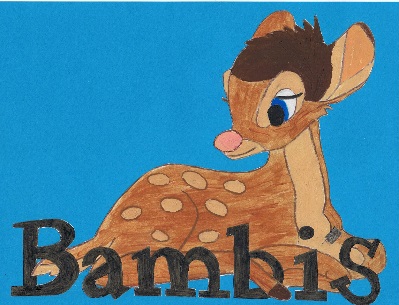 Gate/fence Security Policy.This policy sets out a new safeguarding strategy that will come into effect from 1st October 2016. Bambis will have a fence completely blocking off the drive to the road and the neighbour’s driveway to ensure extra security and safety to safeguard the children. The gate fitted into the fence will be secured by a combination lock, which is strictly for parents or regular carers and staff access. Visitors and people who are collecting as a one off will need to ring the bell and wait to be let in the gate by a staff member. Under no circumstances should a parent let in a visitor. However a parent may let in another parent if they are certain they know them.All parents and regular carers will be asked to sign a security code record to say they have received the code and adhere to the terms and conditions detailed below.code is strictly for parents and regular carers (ie grandparents that drop off or collect daily)Any visitors or persons collecting as a one off must ring the bell and wait to be let in by a staff member. (Occasional collectors still require passwords.)If the code is distributed to any persons without consent, it will be changed and to ensure the safeguarding of children in our care any persons that have distributed the code will be treated as a visitor.To further ensure the safeguarding of our children the code will be change every 3 months and distributed in the same way.